Guía de trabajo Artes musicales            La música en el tiempo La Música  a través del  tiempo antes de  cristo cumplía una función muy especial que era en su mayoría, rendir culto a los dioses de ese tiempo. Además, la música era utilizada para fiestas y ceremonias desde la antigüedad en donde los instrumentos musicales eran creados de forma natural.Uno de los propósitos que tenía la música era crear un ambiente espiritual entre las personas y sus supuestos dioses.En nuestro país Chile una de las ceremonias más tradicionales y conocidas de pueblos aborígenes, es el guillatún de los mapuches, donde en aquella ceremonia cumplía un rol importante que es acompañar el ritual toda la noche con instrumentos como el kultrún, la pifilca y la trutruca.         La importancia de la música en la sociedad La música siempre ha acompañado al hombre, es uno de los rituales más antiguos de la especie humana que refleja y expresa nuestras emociones, pasiones y sentimientos (Glowacka Pitet, 2004). No se sabe muy bien cómo y porqué el hombre comenzó a hacer música pero si está claro que la música es un medio para percibir el mundo, un potente instrumento de conocimiento. Es el lenguaje que está más allá del lenguaje ya que tradicionalmente ha ido ligado a la necesidad del hombre de comunicar sentimientos y vivencias que no se pueden expresar por medio del lenguaje común. Su poder comunicativo radica en que puede hablarnos de todo sin decir nada, ya que no es preciso que sea portadora de palabras o que estas sean inteligibles para que haga referencia a un mundo infinito de significados que pueden variar con cada nueva interpretación. No hay vida cotidiana sin música, las diferentes culturas han logrado ordenar  el ruido y crear melodías, ritmos y canciones que han desempeñado un papel trascendental en el desarrollo de la humanidad, desde los cantos de los pueblos primitivos hasta los ritmos más urbanos como el rock, el jazz o el blues han tenido una repercusión muy importante en el desarrollo de la sociedad (hormigos, 2008). Por tanto, partimos de la idea de que la música se ha dotado desde un principio de una carga inherente de la sociabilidad, es expresión de la vida interior, expresión de los sentimientos, pero a su vez exige por parte de quienes la escuchan, receptividad y conocimiento, ya que cada obra musical es un conjunto de signos, inventados durante la ejecución y dictados por las necesidades del contexto social. Si desligamos a la obra de la sociedad que la creó los signos musicales tendrán sentidos distintos.La música constituye un hecho social innegable, presenta mil engranajes de carácter social, se inserta profundamente en la colectividad humana, recibe múltiples estímulos ambientales y crea, a su vez, nuevas relaciones entre los hombres (Fubini, 2001). Las canciones y melodías que llevamos dentro de nuestro equipaje cultural implican determinadas ideas, significaciones, valores y funciones que relacionan íntimamente a los sonidos con el tejido cultural que los produce. Históricamente, la música siempre se ha destinado a un determinado público al que se concebía como grupo social con unos gustos determinados que difieren en función de la sociedad donde nos encontremos. Así podemos ver como en las prácticas musicales propias de nuestra cultura contemporánea no sólo quedan reflejados símbolos y valores, sino también las pautas de estratificación social, las características tecnológicas de nuestro  tiempo y la creciente influencia de los medios de producción.            Actividad:Investigue al menos 3 rituales o ceremonias que se hallan llevado a cabo a través del tiempo, explique.¿Cómo  crees que estas ceremonias han influenciado en la actualidad, en ceremonias u otros?Investigue sobre el guillatún y sus principales características.Explica con tus palabras la importancia de la música en nuestra sociedad actual.      Características de una obra musical.Estas características la componen la mayoría de las canciones populares y estilos contemporáneos.1.- El tiempo y el ritmo: Se refiere a la velocidad de la canción y los cambios de tiempo dentro de una canción.2.- Melodía: Tiene que ver con la identidad de la canción, aquella melodía que hace única a cada pieza musical.3.- Dinámica: (intensidad) Se refiere a la fuerza con que es ejecutada la canción y en cada parte de la misma. 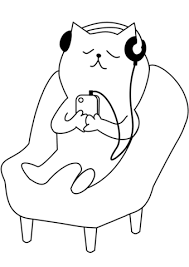 4.- El texto o idea de la letra. 5.- La forma o estructura: Las partes que tiene la canción, ya sea intro, verso, estribillo, etc.6.- Apreciación musical: Es lo que como auditores podemos apreciar o percibir de la música.7.- Instrumentos musicales: Que se usan en la pieza musical.Actividad: Escoge dos canciones a gusto personal e identifica estos 7 elementos nombrados en el análisis de tus canciones.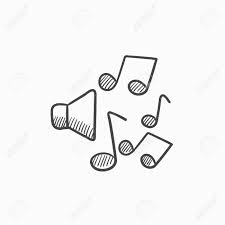 Nombre Profesor: Natalia LeightonContenido: Lo que la música nos muestraNivel: 1 MedioSemestre: 1 SemestreAsignatura: Artes musicalesAño: 2020Canción : Autor: El tiempo y el ritmo: (rápido, medio , lento)Melodía principal: (en qué tiempo comienza y se repite)Dinámica: (Suave o fuerte, con cambios notorios de dinámica)El texto: ( resuma el contexto de la canción)La forma ( Escriba el orden en que aparecen las estrofas, estribillos secciones instrumentales, etc)Instrumentos musicales : ( nombre los instrumentos que escucha)Canción : Autor: El tiempo y el ritmo: (rápido, medio , lento)Melodía principal: (en qué tiempo comienza y se repite)Dinámica: (Suave o fuerte, con cambios notorios de dinámica)El texto: ( resuma el contexto de la canción)La forma ( Escriba el orden en que aparecen las estrofas, estribillos secciones instrumentales, etc)Instrumentos musicales : ( nombre los instrumentos que escucha)